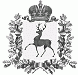 АДМИНИСТРАЦИЯ КУШНУРСКОГО СЕЛЬСОВЕТАШАРАНГСКОГО МУНИЦИПАЛЬНОГО РАЙОНА НИЖЕГОРОДСКОЙ ОБЛАСТИП О С Т А НО В Л Е Н И Еот 31.07.2017 г..							№ 16Об утверждении Положения о порядке получениямуниципальными служащими администрацииКушнурского сельсовета разрешенияпредставителя нанимателя (работодателя)на участие в управлении некоммерческой организациейВ соответствии с пунктом 3 части 1 статьи 14 Федерального закона от 2 марта 2007 года № 25-ФЗ «О муниципальной службе в Российской Федерации», пунктом 1 части 1 статьи 13 Закона Нижегородской области от 03 августа 2007 года № 99-З «О муниципальной службе в Нижегородской области» администрация Кушнурского сельсовета постановляет:          1. Утвердить прилагаемое Положение о порядке получения муниципальными служащими администрации Кушнурского сельсовета разрешения представителя нанимателя (работодателя) на участие в управлении некоммерческой организацией.         2.Настоящее постановление вступает в силу с момента подписания.         3.Контроль за исполнением настоящего постановления оставляю за собой.Глава администрации                              С.В.Лежнин            Утвержденопостановлением администрацииКушнурского сельсовета от 31.07.2017 г.. № 16Положение о порядке получениямуниципальными служащими администрации Кушнурского сельсовета разрешения представителя нанимателя (работодателя)на участие в управлении некоммерческой организацией( далее - Положение)1. Настоящее Положение разработано в соответствии с пунктом 3 части 1 статьи 14 Федерального закона от 2 марта 2007г. № 25-ФЗ «О муниципальной службе в Российской Федерации» (далее – Федеральный закон № 25-ФЗ),  пунктом 1 части 1 статьи 13 Закона Нижегородской области от 03 августа 2007 года № 99-З «О муниципальной службе в Нижегородской области» (далее - Закон Нижегородской области № 99-З) и регламентирует процедуру получения муниципальными служащими администрации Кушнурского сельсовета разрешения представителя нанимателя (работодателя) на участие на безвозмездной основе в управлении некоммерческими организациями, указанными в п. 3 ч. 1 ст. 14 Федерального закона № 25-ФЗ и п. 1 ч.1 ст. 13 Закона Нижегородской области № 99-З (далее некоммерческие организации).2. Муниципальным служащим запрещается заниматься без письменного разрешения представителя нанимателя (работодателя) указанной в пункте 1 настоящего Положения деятельностью, кроме случаев, предусмотренных федеральными законами, и случаев, если участие в управлении организацией осуществляется в соответствии с законодательством Российской Федерации от имени органа местного самоуправления.3. Участие в управлении некоммерческой организацией, не должно приводить к конфликту интересов или возможности возникновения конфликта интересов при замещении должностей муниципальной службы.4. Муниципальный служащий, изъявивший желание участвовать в управлении некоммерческими организациями, до начала участия в управлении некоммерческой организацией, представляет специалисту, ответственному за работу по профилактике коррупционных и иных правонарушений ходатайство на имя главы администрации Кушнурского сельсовета Шарангского муниципального района о разрешении участвовать в управлении некоммерческими организациями, составленное по форме согласно приложению № 1 к настоящему Положению.5. Специалист администрации, ответственный за работу по профилактике коррупционных и иных правонарушений в день поступления ходатайства регистрирует его в Журнале регистрации ходатайств о разрешении на участие на безвозмездной основе в управлении некоммерческой организацией, оформленному в соответствии с приложением 2 к настоящему Положению. 6. Специалист ответственный за работу по профилактике коррупционных и иных правонарушений рассматривает поступившее ходатайство на предмет наличия конфликта интересов или возможности возникновения конфликта интересов и подготавливает мотивировочное заключение. В случае выявления конфликта интересов или возможности возникновения конфликта интересов при участии муниципального служащего в управлении некоммерческой организацией, специалист ответственный за работу по профилактике коррупционных и иных правонарушений вносит главе администрации предложения по рассмотрению ходатайства и составлении заключения (об отказе или удовлетворении ходатайства муниципального служащего) на комиссии по соблюдению требований к служебному поведению муниципальных служащих и урегулированию конфликта интересов.7. Специалист ответственный за работу по профилактике коррупционных и иных правонарушений представляет главе администрации ходатайство муниципального служащего и мотивировочное заключение в 3-дневный срок с момента его регистрации.8. Глава администрации в течении 14 календарных дней рассматривает ходатайство. По результатам рассмотрения ходатайства выносится одно из следующих решений:-  удовлетворить ходатайство муниципального служащего;- отказать в удовлетворении ходатайства муниципального служащего.9. Специалист администрации, ответственный за кадровое делопроизводство в 3-дневный срок с момента принятия решения главой администрации (представителем нанимателя (работодателя)) по результатам рассмотрения ходатайства уведомляет муниципального служащего о принятом решении.10. Оригинал ходатайства после рассмотрения и принятия решения главой администрации (представителя нанимателя (работодателя) приобщается к личному делу муниципального служащего.11. Нарушение запрета, установленного п. 3 ч. 1 ст. 14 Федерального закона № 25-ФЗ и п. 1 ч.1 ст. 13 Закона Нижегородской области № 99-З муниципальными служащими является основанием для привлечения к ответственности в соответствии с действующим законодательством Российской Федерации.Приложение 1                              к Положению о порядке получения муниципальными служащими администрации Кушнурского сельсовета разрешения представителя нанимателя (работодателя)на участие в управлении некоммерческой организациейГлаве администрацииКушнурского сельсовета От ______________________________                                                                ______________________________                                                        Ф.И.О замещающего должность ______________________________________Ходатайствоо разрешении на участие в управлении некоммерческой организациейВ соответствии с пунктом 3 части 1 статьи 14 Федерального закона от 2 марта 2007 года № 25-ФЗ «О муниципальной службе в Российской Федерации», пунктом 1 части 1 статьи 13 Закона Нижегородской области от 03 августа 2007 года № 99-З «О муниципальной службе в Нижегородской области» прошу Вас разрешить с «___» _______ 20____ года мне участвовать в  управлении некоммерческой организацией _________________________________________________________________________________________________________________________________________________________________________________________________________________________________________________________________________________________________________________________________________________________(указать сведения об участии в управлении некоммерческой организацией - наименование и адрес организации, наименование органа управления организацией и его полномочия, основной вид деятельности организации, срок, в течение которого планируется участвовать в управлении)При выполнении указанной деятельности обязуюсь соблюдать требования, предусмотренные статьями 13, 14, 14.1 14.2. Федерального закона от 2 марта 2007г. № 25-ФЗ «О муниципальной службе в Российской Федерации" и статьями 12, 13, 131 ,132 Закона Нижегородской области от 03 августа 2007 года № 99-З «О муниципальной службе в Нижегородской области».«____»____________ 20___ г.     _____________     _______________________                                                          (подпись)                (расшифровка подписи)Приложение 2                              к Положению о порядке получения муниципальными служащими администрации Кушнурского сельсовета разрешения представителя нанимателя (работодателя)на участие в управлении некоммерческой организациейЖурнал регистрации ходатайств о разрешении на участие на безвозмездной основе в управлении некоммерческой организацией№Дата поступления ходатайстваФ.И.О.и должностьгражданского служащего,представившего ходатайствоКраткое содержание ходатайствао разрешении участия в управлении некоммерческими организациямиФ.И.О.,должность и подписьмуниципального служащего, принявшего ходатайствоРезультат рассмотрения ходатайстваглавой администрацииИнформацияо прекращенииучастияв управлениинекоммерческими организациями